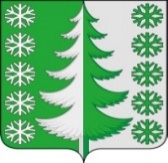 Ханты-Мансийский автономный округ - ЮграХанты-Мансийский муниципальный районмуниципальное образованиесельское поселение ВыкатнойАДМИНИСТРАЦИЯ СЕЛЬСКОГО ПОСЕЛЕНИЯПОСТАНОВЛЕНИЕот 17.10.2023                                                                                                      № 51 п. ВыкатнойОб отмене постановления администрации сельского поселения Выкатной от 18.01.2022 № 11 «Об утверждении Перечня правовых актов, содержащих обязательные требования, соблюдение которых оценивается при проведении мероприятий по муниципальному лесному контролю»Для приведения нормативных правовых актов в соответствие с действующим законодательством Российской Федерации:1. Признать утратившим силу:- постановление администрации сельского поселения Выкатной от 18.01.2022 № 11 «Об утверждении Перечня правовых актов, содержащих обязательные требования, соблюдение которых оценивается при проведении мероприятий по муниципальному лесному контролю»;2. Настоящее постановление вступает в силу с момента его официального опубликования (обнародования).Заместитель главы сельскогопоселения Выкатной                                                                     И.Н. Выстребова